Schaffhausen, 4. Juli 2017Kanton SchaffhausenFinanzdepartementJ. J. Wepfer-Strasse 6CH-8200 Schaffhausenwww.sh.chT	+41 52 632 72 50F	+41 52 632 77 09rosmarie.widmer@ktsh.ch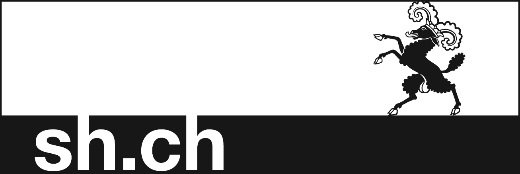 Kanton SchaffhausenFinanzdepartementJ. J. Wepfer-Strasse 6CH-8200 Schaffhausenwww.sh.chT	+41 52 632 72 50F	+41 52 632 77 09rosmarie.widmer@ktsh.chFinanzdepartement	An die Gemeinden (Kanzleien)Totalrevision Polizeigesetz; Vernehmlassungsverfahren; Fragebogen für GemeindenAllgemeine AngabenAllgemeine AngabenGemeindeKontaktperson bei Fragen (Name, Telefon, E-Mail)DatumBitte senden Sie Ihre Stellungnahme und den ausgefüllten Fragebogen elektronisch an fd@ktsh.ch. Sie erleichtern uns die Auswertung, wenn Sie uns den Fragebogen als Word-Dokument zur Verfügung stellen. Vielen Dank.I. Aufgaben der Gemeinden (Art. 3 nPolG)Sehen Sie weitere Aufgaben, welche ihres Erachtens in die beispielhafte Aufzählung von Art. 3 Abs. 2 nPolG aufzunehmen sind? Ja NeinWenn ja, welche und weshalb?Sehen Sie Aufgaben, welche ihres Erachtens nicht in die beispielhafte Aufzählung von Art. 3 Abs. 2 nPolG gehören? Ja NeinWenn ja, welche und weshalb?Haben Sie weitere Bemerkungen zu Art. 3 nPolG?II. Konkretisierung der Zuständigkeit (Art. 4 nPolG)Begrüssen Sie es, dass für Überlappungen und Unschärfe der Zuständigkeiten der Schaffhauser Polizei und der Gemeindebehörden ein Anhang mit Einzelfallregelungen geschaffen wird? Ja NeinWenn nein, weshalb?Sehen Sie weitere Aufgaben, die Ihres Erachtens in den Anhang aufzunehmen sind? Ja NeinWenn ja, um welche Aufgaben handelt es sich und weshalb sind Sie dieser Ansicht?Sehen Sie Aufgaben, die Ihres Erachtens im Anhang zu streichen sind? Ja NeinWenn ja, um welche Aufgaben handelt es sich und weshalb sind Sie dieser Ansicht?Haben Sie weitere Bemerkungen zu den Zuständigkeiten?III. Information und Koordination; Anhörungs- und Mitspracherecht (Art. 8 nPolG)Haben Sie Bemerkungen zur gegenseitigen Informations- und Koordinationspflicht zwischen der Schaffhauser Polizei und den Gemeinden (Art. 8 Abs. 1 und 2 nPolG)?Begrüssen Sie, dass neu sämtlichen Gemeinden ein Anhörungsrecht für bestimmte Bereiche der Aufgabenerfüllung der Schaffhauser Polizei (Art. 8 Abs. 3 nPolG) zusteht? Ja NeinWenn nein, weshalb?Das Anhörungsrecht der Gemeinden besteht im Bereich der Aufgabenerfüllung der Schaffhauser Polizei nach Art. 2 lit. a, b, d, f, h, i und k nPolG.Sehen Sie weitere Bereiche, die ihres Erachtens ebenfalls ein Anhörungsrecht bedürfen oder gehen Ihnen gewisse Bereiche sogar zu weit? Ja NeinWenn ja, um welche Bereiche handelt es sich und aus welchem Grund sind Sie dieser Ansicht?Weitere Bereiche, die ein Anhörungsrecht bedürfen (inkl. Begründung):Bereiche, die unseres Erachtens zu weit gehen (inkl. Begründung):Haben Sie weitere Bemerkungen zum Anhörungsrecht der Gemeinden?Begrüssen Sie, dass neu sämtlichen Gemeinden ein Mitspracherecht bei der Festlegung ihrer kommunalen Brennpunkte zusteht (Art. 8 Abs. 4 nPolG)?Hinweis: Das Mitspracherecht beinhaltet das Recht, sich mit der Schaffhauser Polizei zu beraten und eine Begründung zu verlangen, wenn eine Gemeinde der Ansicht ist, dass ihre Anliegen nicht genügend berücksichtigt werden. Ja NeinWenn nein, weshalb?Haben Sie weitere Bemerkungen zum Mitspracherecht der Gemeinden?IV. Unterstützung der Gemeinden und vertragliche Regelung (Art. 9 und 11 nPolG)Haben Sie Bemerkungen zur Bestimmung betreffend Unterstützung der Gemeinden (Art. 9 nPolG)?Haben Sie Bemerkungen zur Bestimmung betreffend vertragliche Regelung (Art. 11 nPolG)?V. Massnahmen der Gemeinden (Art. 58 ff. nPolG)Begrüssen Sie, dass die Befugnisse der Gemeinden im Rahmen ihrer polizeilichen Aufgabenerfüllung nun in einem eigenen Kapitel aufgeführt werden? Ja NeinWenn nein, weshalb?Sehen Sie weitere Massnahmen, welche die Gemeinden ihres Erachtens vornehmen können müssten? Ja NeinWenn ja, welche und weshalb?Sehen Sie Massnahmen, deren Vornahme durch eine Gemeinde ihres Erachtens zu weit gehen? Ja NeinWenn ja, welche und weshalb?VI. Gemeindebeiträge (Art. 78 nPolG)Welche Variante von Art. 78 nPolG bevorzugen Sie? die vorgeschlagene Bestimmung die vorgeschlagene Alternative spielt uns keine RolleMöglichkeit für Bemerkungen:Sind Sie damit einverstanden, dass sich der Beitrag der Gemeinden nach der 
Einwohnerzahl bemisst? Ja NeinWenn nein, weshalb nicht und auf welche Bemessungsgrundlage soll ihres Erachtens stattdessen abgestellt werden?Wir sind damit nicht einverstanden, weil: Von uns wir stattdessen folgende Bemessungsgrundlage vorgeschlagen:Haben Sie weitere Bemerkungen zu Art. 78 nPolG?